A BTBA / YBE Tour Event and a YTE Qualification event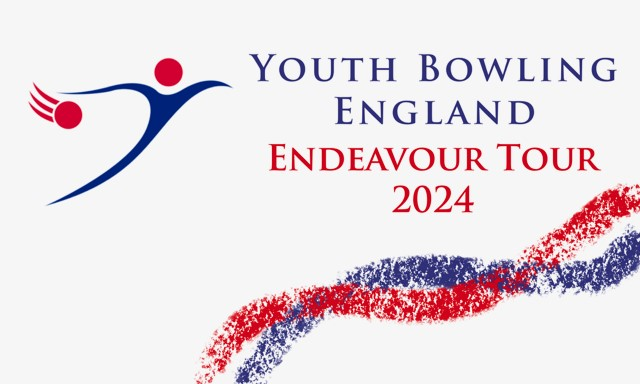 BTBA SANCTION NO:  24/00387AtGO BOWLING                                                                              COURT DRIVE                                                                                                                                DUNSTABLE LU5 4JD14/15/21/22 September 2024Closing date for entries:  17th August 2024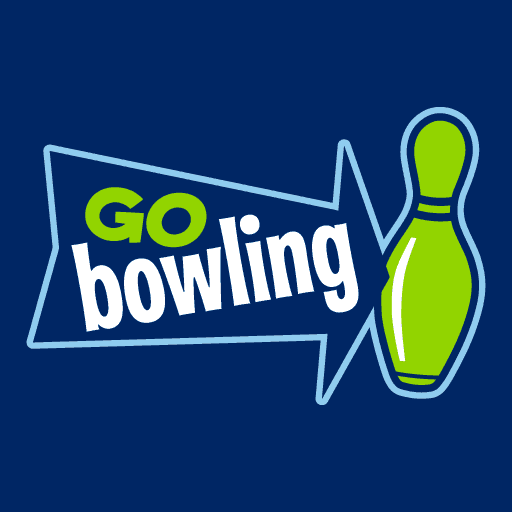 ELIGIBITYThis tournament is open to all members of Youth Bowling Clubs which are registered with the National Associations that are affiliated to the British Tenpin Bowling Association. Competitors must be members of their National Association and may only represent one Youth Bowling Club in which they are a member.  All doubles pairings and team members can be from the same YBC or in partnership with another YBC.  If YBCs agree to partner all bowlers from both YBCs must bowl under that same partnership. All bowlers must be under the age of 22 on the 31st December 2024.AVERAGE DIVISIONS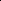 					DIVISION A	Averages 181 and over					DIVISION B	Averages 161 up to 180					DIVISION C	Averages 141 up to 160					DIVISION D 	Averages 121 up to 140					DIVISION E	Averages 101 up to 120					DIVISION F 	Averages 0 up to 100Entrants must declare their highest average in any Adult / Junior league, Tournament or Merit Table over 18 games.   An up to date  standing sheet should be sent to the tournament manager 7 days before tournament commences.RULES AND CONDITIONS OF THE TOURNAMENTThe general playing rues of the British Tenpin Bowling Association will govern this tournament along with the following Special Rules and ConditionsTo secure places all Entry Fees must be paid no later than 10 calendar days after the Entry Form has been received. After closing date entries can only be accepted which will either fill a place needed for a pacer or a replacement for a withdrawn bowler.  It is the responsibility of the YBC official to ensure the entry form has been received.  The entry fee is held for 2024 at £17 per bowler, per event (including £2 BTBA Sanction Fee per bowler).  Where a bowler is withdrawn and replaced the replacement bowler must take the place of the withdrawn bowler but note the following:In the team event, where a replacement bowler causes the team to move into a different division category, one bowler per replacement may be switched from another team to bring the total average back downA replacement must be either a BTBA or other National Association member as at the first day of the tournament, from the same YBC and not already bowling in the particular event (singles, doubles or team).Changes must be notified on the official Change Form or by email to the Tournament ManagerThe Tournament Committee reserves the right to accept, re-rate or reject any entry and their decision on all matters will be final, subject to the right of appeal to the BTBAProtests of any nature must be lodged by the YBC registered Official (see rule 11) with the Tournament Manager (Brian Parker) within 30 minutes of the infraction occurring and confirmed in writing before the presentation. A provisional ball must be rolled if a dispute relating to pinfall cannot be resolved immediately.  No protests will be accepted once the presentation has commenced.No competitor will be allowed to consume alcoholic beverages anywhere in the centre during the tournament.  Any breach of this rule along with bad language, gesticulation or abuse of bowling equipment, machinery or fellow competitors/officials will result in disqualification of the individual from the tournament.  Any mobile phone taken into the player’s area must be switched off.   Individuals whose conduct is considered liable to bring the sport into disrepute will be disqualified from the Tournament and will be reported to the BTBA for consideration of disciplinary proceedings.  Any disqualification may result in the loss of scores and awards.Competitors, who in the opinion of the Tournament Committee, are not dressed in a presentable manner will not be permitted to bowl.   All bowlers must wear a suitable bowling shirt with the YBC name clearly visible on the back of the shirt.  Alcohol, Vapes and tobacco sponsors are not allowed.  No denim or jersey/jogging/tracksuit clothing of any description will be allowed.  Only Skorts, skirts, tailored shorts, ¾ length trousers or sports leggings may be worn.  Whichever attire is worn it must be dark in colour (black, dark grey or dark blue).  Hats or other headgear will not be permitted without prior requestNotes:Sports leggings are deemed as non see-through and must not have large logos or blocks of different colours or patternsThe acceptable length of tailored shorts, skirts and skorts is the length that is no shorter than the tip of the longest finger when the bowler’s arms are resting by their sideTailored shorts and trousers do not include cargo/combat style and must not have extra pockets, other decoration and large logos or blocks of different colours/patterns.  Additionally trousers and shorts must have belt loopsTrousers must not have elasticated ankle bandsOnly competitors and one licensed representative will be allowed in the players’ area during play at any one timeLicensed officials and instructors must comply with the dress code stated in rule 7 and display their licence.  Coaches may wear their official BTBA coaches shirtCoaching or instruction, on or off the lanes, may only be given by a licensed instructor or coach and must not delay speed of play.Registration will be 45 minutes prior to bowling.  Registration of all competitors must be done by the YBC Official*Note:  The YBC Official must be declared at registration, especially if different from that on the entry formTardy players will commence play at the frame in progress in accordance with BTBA Rule 322aIn order to keep the event running to time it is essential that players stay on the lanes and are ready waiting as the previous player leaves the approach.  Players who are deemed to be holding up play will be warned twice.  On a third or subsequent occasion their frame in play will count zero.All entrants must be in possession of a current BTBA membership card or National card.  BTBA membership  will be checked on the BTBA membership database and non-membership will result in a fine equivalent to the BTBA membership at the current junior concession rateBowlers are requested to wear their bowling attire at the Presentation CeremonyCHAMPIONSHIP EVENTS:-BOY’S AND GIRL’S SINGLES EVENTAll Average DivisionsDOUBLES EVENTAll average divisions which may be made up of any combination (2 boys, 2 girls or mixed)Average divisions will be:-Division A – Combined average of 361 and overDivision B – Combined average of 321 to 360Division C – Combined average of 281 to 320Division D – Combined average of 241 to 280Division E – Combined average of 201 to 240Division F – Combined average of up to 200FOUR PERSON TEAM EVENTAll average divisions which may be made up of any combinationAverage division will be:-Division A – Combined average of 681 and overDivision B -	Combined average of 601 to 680Division C -	Combined average of 521 to 600Division D - Combined average of 441 to 520Division E - Combined average of up to 440ALL EVENTSThere will be separate boys and girls in this category and all bowlers entering the three events are automatically entered in the All Events.  Bowlers may be entered in the doubles and team events even though they may not be part of either a pair or a full team in order to complete their 9 games.  SCORING SYSTEMThis will be total scratch pinfall of bowlers rolling a three game series per eventORDER OF PLAYBOWLERS MUST BOWL IN THE ORDER DECLARED ON THE ENTRY FORM AND SCORE SHEET.   PRIZESThere will be medals for first, second and third in each eventBowlers entered in the Tournament may not pace unless they have completed all the events for which they have been enteredLanes that are not used in any squad may not be used for practice by competitors prior to taking part in the eventSPECIAL NOTES:Spectators and  officials may only consume alcohol in the designated areasSmoking and vaping is not permitted anywhere within the buildingConsumption of food and drink purchased outside the centre is not permitted within the bowlSquad times will be as follows:8.30 am	 Singles10.00 am 	Doubles11.30 am	Lane Dressing12.15 pm	Team2.45 pm	Lane Dressing*3.30 pm	Singles5.00 pm	DoublesNB – on Sunday 22nd there will be no squads after the team event with presentation at 4pmOnly the event scheduled will be bowled at the intended time stated.   Squads may start earlier than the above times provided all bowlers have registered for the relevant squadWhere possible all winners should be present to receive their awardsThe squadding manager will make all squad and lane allocations.   Although the squadding manager will endeavour to allocate squads as requested competitors may be required to bowl all their events on one or two daysOfficial squadding will be posted on tournament website.  Any dates and times provided prior to the issue of the official squadding are provisional and subject to change.Entries will be dealt with on a first come first served basis for date of bowling.   Time of bowling will be determined by the squadding managerIt is recognised that coaches and hotels have to be booked well in advance.  As such, pre-booking will be permitted provided that the completed entry form and full entry fees are received not later than 10 calendar days after the booking has been made.  If they are not received within that period the places may be offered to others.All bowling equipment, when not in use, must be kept in the ball park.  Unattended bags and equipment will be removed.  All personal bowling equipment must be removed from the bowling centre at the end of the day unless permission has been given.  Neither the Centre Manager nor the BTBA can accept responsibility for loss or damage to equipment or personal effects at any timeChanges to official score sheets can only be made with the consent of the tournament committeeOnce the squadding has been issued entry fees are non-refundable if players are withdrawn without replacementRanking points will be awarded in accordance with the YBE Ranking System and the Youth Team England Ranking SystemThe Closing date for receipt of entries and payment is 17th August 2024PHOTOGRAPHY POLICYBefore, during and after the event there could be photography, filming or video taken of participants and medal winners by anyone attending the event either as an official, spectator, parent or guardian.  If you (as a participant, parent or guardian) object to this you must make your objections known to the tournament manager prior to the event starting and reasonable adjustments will be madeSENSITIVE HEARING AND OTHER SPECIAL NEEDSParents/Guardians.  Please may we respectfully remind parents/guardians that it is your responsibility to take reasonable action to protect your children